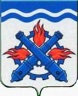 РОССИЙСКАЯ ФЕДЕРАЦИЯДУМА ГОРОДСКОГО ОКРУГА ВЕРХНЯЯ ТУРАШЕСТОЙ СОЗЫВСемьдесят первое заседание РЕШЕНИЕ №  38	25 мая 2023 года г. Верхняя Тура Об итогах прохождения отопительного сезона 2022-2023 г.г. и подготовке к отопительному сезону 2023-2024 г.г.Руководствуясь планом работы Думы Городского округа Верхняя Тура на 2022 год, обсудив информацию администрации Городского округа Верхняя Тура (вх.от 11.05.2023 № 97), ООО «Управляющая компания Верхнетуринская» (вх.от 11.05.2023 № 95), ООО «Новые технологии» (вх.от 03.05.2023 № 92), ООО «АВТ ПЛЮС» (вх.от 17.05.2023 № 104), АО «Верхнетуринский машиностроительный завод» (вх.от 11.05.2023 № 97) об итогах прохождения отопительного сезона 2022-2023 г.г. и подготовке к отопительному сезону 2023-2024 г.г., учитывая заключение комиссии по городскому хозяйству от 18.05.2023 № 9,ДУМА ГОРОДСКОГО ОКРУГА ВЕРХНЯЯ ТУРА РЕШИЛА:1. Информацию об итогах прохождения отопительного сезона 2022-2023 г.г. и подготовке к отопительному сезону 2023-2024 г.г. в Городском округе Верхняя Тура принять к сведению.2. Работу по подготовке и проведению отопительного сезона 2022-2023 годов признать удовлетворительной.3. Рекомендовать ООО «УК Верхнетуринская» рассмотреть возможность по переводу многоквартирных домов на погодозависимую систему теплоснабжения, подготовить и предоставить информацию по механизму и стоимости реализации данного мероприятия. Срок 01.08.2023.4. Рекомендовать ООО «Новые технологии» в период подготовки к отопительному периоду 2023-2024 годов, исполнить мероприятия по изоляции тепловой сети, указанные в письме от 21.10.2022 № 235/ВТ.5. Настоящее решение вступает в силу с момента подписания.6. Опубликовать настоящее решение в газете «Голос Верхней Туры» и разместить на официальном сайте Городского округа Верхняя Тура в сети «Интернет».7. Контроль исполнения настоящего решения возложить на постоянную депутатскую комиссию по городскому хозяйству (председатель Роментов А.А.).Приложениек Решению Думы Городского округа Верхняя Тураот 25 мая 2023 года № 38ИНФОРМАЦИЯ ООО «Новые технологии»об итогах прохождения отопительного сезона 2022-23 г.г.	Отопительный сезон 2022-2023 г.г. прошел без серьезных нарушений. Все котельные работали в штатном режиме с соблюдением температурного графика, внеплановых отключений теплоснабжения не производилось.	За время отопительного сезона были проведены следующие работы:Котельная ЛЗУ- Замена сетевого насоса № 1Котельная ВТБ- Замена глубинного насоса для скважины;- Замена сервопривода на котле № 3.Котельная «Земледелец»- Регулировка работы котлов;- Промывка теплообменников.Блочно – модульная котельная- Промывка теплообменников № 5 и № 6;- Замена уплотнителей на теплообменнике № 1;- Установка и монтаж теплообменников № 2, № 3, № 4;- Регулировка сбросных клапанов на котлах;- Регулировка автоматики подпиточных насосов;- Замена двух задвижек на водозаборе;- Ремонт и замена насоса на водозаборе;- Замена дисковых затворов на двух теплообменниках.Тепловые сети:Устранение утечек на тепловых сетях по адресам:- теплосеть в районе ул. Грушина, 117;- теплосеть в районе ул. Иканина, 119;- отогрев линии ГВС на здание городской больницы.	Также, в течение отопительного периода была проведена регулировка тепловых сетей в частном секторе ул. Совхозной и ул. Мира.	При ремонтных работах и, соответственно, временном отключении поврежденных участков сетей, температурный режим у потребителей тепла не нарушался.Отчето прохождении ОЗП 2022-2023 г и подготовке к ОЗП 2023-2024 г   ООО «УК Верхнетуринская»Управляющая компания работает на территории ГО Верхняя Тура с 1 декабря 2012г. Основное направление деятельности компании – управление, обслуживание и содержание жилого многоквартирного фонда города в надлежащем состоянии, соответствующем нормам, СНиПам, ГОСТам и законам РФ. В настоящее время в управлении находятся 81 МКД общей площадью 121 866,97 м2.На всех домах выбраны председатель и совет МКД.1. Общее направление по работе с жителями и их информированию.Ведется постоянная работа и улучшение ее качества в этом направлении. В соответствии с  постановлением Правительства Российской Федерации от 23.09.2010 № 731 « Об утверждении стандарта раскрытия информации…» размещена информация об обслуживаемом жилищном фонде, выполняемых работах, а также реквизиты Управляющей компании на сайте Государственной информационной системы ГИС ЖКХ https://dom.gosuslugi.ru. 2. Прохождение отопительного сезона 2022-23 г.При прохождении отопительного сезона, услуги по теплоснабжению оказывались на хорошем уровне, о чем свидетельствует небольшое количество заявлений поступивших в службу АДС.  Нарушений превышающих допустимую продолжительность в предоставлении коммунальных услуг по отоплению, горячему и холодному водоснабжению, канализации и электроснабжению на зафиксировано.Возникающие локальные ситуации, связанные с некачественным предоставлением услуги по теплоснабжению (температура в помещении ниже установленной нормативами), решались рабочем порядке.В период прохождения ОЗП, а именно с 15.09.2022г. по 10.05.23г. в диспетчерскую службу поступили следующие заявки:За 2022   год выполнены работы по косметическому ремонту подъездов:ул. Гробова 2А – 2 подъезд.ул. Лермонтова 14 – 4 подъезд.ул. Машиностроителей 11 – 4, 7 подъезды. ул. Машиностроителей 21 – 2 подъездул. Бажова 28 – 1 подъезд.ул. Грушина 98 – 5 подъездул. 8 Марта 12 - 3 подъезд ул. Машиностроителей 1 – 2 подъездВсего отремонтировано в 9 подъездов.При проведении косметического ремонта выполняется замена сетей освещения с установкой светодиодных светильников с датчиками движения и освещенности. Также для приведения в надлежащий вид сетей связи привлекаются организации-провайдеры К-Телеком и ООО «УралПромсервис».       При прохождении отопительного сезона значительных нарушений качества поставки коммунальных ресурсов с превышением допустимой продолжительности не выявлено.       В рамках подготовки к отопительному сезону необходимо выполнение работ по замене 100% периметров отопления МКД ул. Иканина 79. Стоимость материалов для выполнения работ -  232 000 руб. Состояние лицевого счета по статье «Содержание жилья» на 01.01.2023г имеет отрицательное сальдо «- 1 898 648,89руб». Задолженность за ЖКУ жилых помещений являющихся Муниципальной собственностью по состоянию на 01.05.2023г составляет 303 699,24 руб. Учитывая состояния лицевого счета и имеющуюся задолженность, достигнуто соглашение с Администрацией ГО Верхняя Тура в части приобретения материалов для выполнения работ по замене периметров отопления и выполнения всего комплекса работ силами ООО УК «Верхнетуринская» в рамках подготовки к ОЗП 2-23-2024гг.     3. Прохождение паводкого периода.- Во время весеннего паводка выполнялись следующие работы: - Очистка кровли домов от наледи и снега.За время паводкого периода были выявлены следующие проблемы:Недостаточное утепление кровель ряда жилых домов, а именно: ул. Володарского 29. На данной кровле обильно образуется наледь, а также наблюдается снижение температуры внутреннего воздуха в квартирах верхних этажей. Необходимо проведение капитального ремонта кровли с устройством дополнительного утепляющего слоя. На МКД ул. Машиностроителей д.9а, д.11 и ул. Мира 1а состояние кровельного слоя оценивается как неудовлетворительное в связи с большим износом. Срок службы данных кровель составляет более 30 лет без проведения капитального ремонта.           Для обеспечения благоприятных и безопасных условий проживания граждан необходимо проведение капитального ремонта мягких кровель данных многоквартирных домов.4. Подготовка жилого фонда к отопительному сезону 2023-2024 гг.  В рамках подготовки к отопительному сезону планируется произвести следующие виды и объемы работ на многоквартирных домах:1. Отопление, замена на сумму 620 000 руб:  45м трубопровода.30 единиц запорной арматуры. 50 м стояков отопления2. Холодное и горячее водоснабжение, замена на сумму 950 000 руб: 90 м трубопровода.22 единиц запорной арматуры. 40 м стояков ГВС и ХВС 2 шт пластинчатых теплообменников ГВС на МКД ул. Машиностроителей 19Б и Володарского 33. канализационные сети, замена на сумму 87 000: 25 м стояков канализации4. Кровля, замена/вновь покрытие на сумму 1 250 000 руб:900 м2 мягкой кровли15 м2 шиферной кровли5. Электрические сети, замена на сумму 354 000 руб: 250 м общедомовых сетей.    Сумма средств запланированных на проведение данных работ составляет  3 261 000 руб. Источник финансирования - средства собственников и нанимателей МКД ГО Верхняя Тура.    5. Уборка придомовой территории МКД.На сегодняшний день весь город разделен на 7 кварталов (мкр.районов), общее количество работников занятых на уборке ПДТ составляет 9 чел. Анализ расходной части на уборку ПДТ показывает отсутствие возможности качественной уборки ПДТ, ввиду недостаточности тарифа для выплаты более достойной заработной платы дворникам, тем самым наличия возможности к стимулированию рабочих. 6. Задолженности.Задолженность населения за жилищно-коммунальные услуги (АО «Энергосбыт») по состоянию на 01.05.2023 г. составляет 752 158,39 рублей.Задолженность населения за жилищно-коммунальные услуги (АО «РЦ Урала») по состоянию на 01.05.2023 г. составляет 13 524 723,20 рублей.При этом % собираемости составляет 96,32% (средний за 2023 год)Задолженность юридических лиц  за жилищно-коммунальные услуги по состоянию на 01.05.2023 г. составляет 436 149,36 рублей.Общая дебиторская задолженность на 01.05.2023 г. составляет 14 276 881,59 рублей.Задолженность ООО «УК Верхнетуринская» на 01.05.2023 г. перед:АО «Энергосбыт Плюс» - 1 209,88 руб (на 01.04.2023г.)в т.ч.: СОИ – 0 руб;           коммунальные услуги – 1 209,88 руб.;ООО «АВТ Плюс» - 464 446,55 рубв т.ч.: СОИ – 197 351,18 руб.;           коммунальные услуги – 1 546,73 руб.;Перечень замененных участков общедомовых сетей за период с  01.09.2022г. По 01.05.2023г.ИНФОРМАЦИЯ АО ВТМЗПо итогам отопительного сезона 2022-2023 для обеспечения надежной схемы электроснабжения потребления на ПС 110 кВ Ролик проведена работа по замене и запуску в работу выключателя В 110 кВ Т-1. Проведены работы по капитальному ремонту Т-1 и Т-2 на ПС 110 кВ Ролик.Так же в летний период планируется провести ТО электрооборудования на ПС 110 кВ Ролик, с которой получают электроснабжения третьи лица.ИНФОРМАЦИЯОб итогах отопительного периода 2022/2023 года и подготовке жилищного фонда, объектов социальной сферы, коммунального и электроэнергетического комплексов Городского округа Верхняя Тура к работе в отопительный период 2023/2024 года(администрация ГО Верхняя Тура)Отопительный период 2022/2023 года прошел организованно, без серьезных технологических нарушений.В период прохождения отопительного периода 2022/2023 года поставка котельного топлива осуществлялись стабильно.Созданный запас материально-технических ресурсов позволил оперативно устранять возникавшие технологические нарушения.Для устранения технологических нарушений в организациях жилищно-коммунального хозяйства Городского округа Верхняя Тура созданы 2 аварийные бригады в составе 12 человек и 6 единиц техники.Постановлением главы Городского округа Верхняя Тура от 02.05.2023 № 172 «Об окончании отопительного периода 2022/2023 годов» теплоснабжающим организациям рекомендовано завершить отопительный период при установлении среднесуточной температуры воздуха выше + 8°С в течение 5 суток подряд. Подача теплоносителя прекращена 15 мая 2023 года.Гидравлические испытания тепловых сетей проведены с 16 по 17 мая 2023 года.Постановлением главы Городского округа Верхняя Тура от 12.05.2023 № 189 подведены итоги отопительного сезона и утвержден организационный план мероприятий по подготовке жилищного фонда, объектов социальной сферы, коммунального и электроэнергетического комплексов Городского округа Верхняя Тура к работе в отопительный период 2023/2024 года.Постановлением главы Городского округа Верхняя Тура от 12.05.2023 № 184 утверждена программа проведения проверки готовности потребителей тепловой энергии, теплоснабжающих и теплосетевых организаций к отопительному периоду 2023/2024 года.До 26 мая 2023 года Администрацией Городского округа Верхняя Тура будет разработан и утвержден постановлением главы Городского округа Верхняя Тура план мероприятий по подготовке жилищно-коммунального хозяйства к работе в осенне-зимний период 2023/2024 года с учетом проблем, выявленных в ходе отопительного периода 2022/2023 года.Руководителям бюджетных учреждений (социальная сфера), ООО «УК «Верхнетуринская», ООО «АВТ Плюс», ГУП СО «Газовые сети», ООО «Новые технологии» рекомендовано:1) до 26 мая 2023 года подвести итоги отопительного периода 2022/2023 года и разработать планы мероприятий по подготовке жилищно-коммунального хозяйства к работе в осенне-зимний период 2023/2024 года с учетом проблем, выявленных в ходе отопительного периода 2022/2023 года;2) обеспечить:– погашение к началу отопительного периода 2023/2024 года задолженности перед поставщиками топливно-энергетических ресурсов, в том числе путем подписания с ресурсоснабжающими организациями соглашений о реструктуризации и взыскания задолженности по оплате коммунальных услуг с потребителей;– своевременность текущих расчетов за потребленные топливно-энергетические ресурсы и коммунальные услуги;– котельные, осуществляющие теплоснабжение жилых домов и объектов социальной сферы, вторыми независимыми источниками электроснабжения и котлами, обеспечивающими работу на резервном топливе;– своевременное и качественное обслуживание внутридомового газового и печного оборудования;– представление в Администрацию Городского округа Верхняя Тура:сведений о ходе подготовки объектов и сетей коммунальной инфраструктуры, расположенных на их территории, к эксплуатации в отопительный период 2023/2024 года по установленным формам;планов-графиков подготовки жилищного фонда;графиков прекращения предоставления коммунальных услуг в связи с проведением ремонтных работ по подготовке жилищного фонда к эксплуатации в отопительный период 2023/2024 года;в период с 1 августа по 15 сентября еженедельных отчетов по исполнению планов-графиков подготовки жилищного фонда и сведений о паспортах готовности жилых многоквартирных домов к эксплуатации в отопительный период 2023/2024 года;3) обеспечить создание:– запасов основного и резервного топлива в соответствии с установленными нормативами в котельных, осуществляющих теплоснабжение жилищного фонда и объектов социальной сферы, к началу отопительного периода 2023/2024 года;– необходимых запасов материально-технических ресурсов для ликвидации аварийных ситуаций в жилищном фонде, на объектах и сетях коммунальной инфраструктуры; 4) до 15 сентября 2023 года организовать в соответствии с требованиями регламентирующих документов обучение и прохождение проверки знаний персонала, ответственного за электрохозяйство, исправное состояние и безопасную эксплуатацию тепловых энергоустановок;5) до 15 сентября 2023 года завершить подготовку к эксплуатации в отопительный период 2023/2024 года жилищного фонда, объектов социальной сферы, объектов и сетей коммунальной инфраструктуры с обязательной промывкой тепловых систем; 6) организовать своевременную и бесперебойную поставку топливно-энергетических ресурсов на объекты жизнеобеспечения населения, осуществляющие теплоснабжение и водоснабжение жилищного фонда и объектов социальной сферы.7) обеспечить выполнение мероприятий в соответствии с требованиями Правил оценки готовности и получение паспортов готовности к отопительному периоду 2023/2024 года.ИНФОРМАЦИЯ ООО «АВТ ПЛЮС»Об итогах прохождения отопительного сезона 2022-2023 г.г. и подготовке к отопительному сезону 2023-2024 г.г.Перерывов в предоставлении услуг водоснабжения и водоотведения за отопительный период выше нормативной не было.В связи с тем, что связь для управления выполнена через модем и интернет соединение, в течение отопительного перехода неоднократно приводило к остановке подачи воды на город из-за выхода в ошибку основного контроллера, управляющего технологическим процессом. После перевода I подъема на оптиковолоконную связь количество сбоев уменьшилось. Для полного исключения нарушений работы программного обеспечения необходимо интернет II подъема выполнить через оптиковолокно (исключить модем).Кроме этого для повышения надежности работы насосных и II подъемов необходимо, рассмотреть вопрос по реконструкции сетей электроснабжению с целью обеспечивания второй категории.Водоотведение — КНС № 2 работает по ненормальной схеме электроснабжения с лета 2022г. Отсутствует электропитание от ТП-1011, о чем написаны письма в филиал «Россети Урал» «Свердловэнерго».На отопительный период 2023-2024 гг. следующие мероприятия:План-график проведения ремонтных работ по подготовке к отопительному периоду 2023/2024 года 000 «АВТ ПЛЮС»Председатель ДумыГородского округа Верхняя ТураГлава Городского округа Верхняя Тура______________ И.Г. Мусагитов«___»___________ 2023 год____________ И.С. Веснин«___»___________ 2023 год№ п.п.Характер заявкиПоступилоВыполнено1Отопление6876872ГВС1841843ХВС3683684Канализация2282285Электроснабжение2782696Прочие (строительные, конструктивные элементы и т.д.)86827Итого:18311818ПериодАдрес№, № квартирХолодное водоснабжениеХолодное водоснабжениеХолодное водоснабжениесент. 22г.8 Марта 7 АУстановка спутникасент. 22г.8 Марта 1238 - Ремонт ХВСсент. 22г.Гробова 25Установка спутника для ХВСсент. 22г.Лермонтова 1421 - Ремонт стояков ХВС и ГВСсент. 22г.Лермонтова 18Замена общ. Крана на стояке ГВСсент. 22г.Машиностроителей 715 - Замена крана на разводке ХВСсент. 22г.Машиностроителей 8Замена крана на чердакесент. 22г.Машиностроителей 19 А62 -  Замена кранов ХВСсент. 22г.Строителей 10Установка спутникаокт.228 Марта 132 - Замена крана ХВСокт.22Гробова 2 Б131  - Замена общих кранов на ХВС и ГВСокт.22Гробова 2 В6 - Замена кранов ХВС и ГВСокт.22Лермонтова 1689 - Ремонт водопроводаокт.22Лермонтова 1824 - Замена кранов ХВС и ГВСокт.22Мира 1 А50 - Замена крана на ХВСокт.22Совхозная 2219 - Замена крана на ХВСокт.22Строителей 5 А1, подвал - Ремонт стояка ХВСноя.228 Марта 1220 - Замена крана ХВСноя.22Гробова 8 Б2 - Замена крана на разводкеноя.22Гробова 2 А36 - Замена общ. крана на стояке ГВСноя.22Гробова 2 Б15 - Замена кранов ХВС и ГВСноя.22Грушина 9815 - Ремонт стояка ХВСноя.22Грушина 9835 - Замена общих кранов на ХГВСноя.22Карла Либкнехта 1734 - Замена крана ХВСноя.22Машиностроителей 8магазин - Монтаж периметра ХВСдек.22Бажова 2212 - Замена крана ХВСдек.22Иканина 793 этаж - Ремонт трубы ХВСдек.22Иканина 79Замена крана ХВС ( стояк )дек.22Лермонтова 143,6,9, подвал - Ремонт стоякаа ГВСдек.22Лермонтова 1640 - Ремонт стояков ХВС и ГВСдек.22Машиностроителей 1Замена крана ХВСдек.22Машиностроителей 19 А65  - Замена общ. Кранов ХВС и ГВСдек.22Мира 1 А4 - Замена кранов ХВС и ГВСдек.22Мира 1 А71 - Замена общих кранов ХВС и ГВСдек.22Строителей 117 - Замена крана ХВСянв.238 Марта 7 АРемонт трубы ХВСянв.238 Марта 1244 - Замена крана фильтра на стоякеянв.23Гробова 2 В57 - Замена общ. Кранов ХВС и ГВСянв.23Лермонтова 149 - Ремонт стояков ХВС и ГВСянв.23Машиностроителей 2374 - Замена общего крана на стояке ХВСфев.238 Марта 1278 - Замена кранов ХВС и ГВСфев.23Иканина 798/41 - Замена крана на трубе ХВС ( 5 этаж)фев.23Лермонтова 1657 - Замена крана на стояке ХВСфев.23Машиностроителей 19 Б24 - Замена общ. Крана на стояке ХВСмар.23Грушина 9820 - Замена крана ХВСмар.23Машиностроителей 19 А36 - Замена крана на трубе ХВСмар.23Строителей 91 - Ремонт системы ХВСмар.23Строителей 1313 - Замена крана на трубе ХВСапр.23Машиностроителей 1188 - Замена крана на стояке ХВСГорячее водоснабжениеГорячее водоснабжениеГорячее водоснабжениесен.22Гробова 2 А56 - Замена крана на трубе ГВСсен.22Машиностроителей 19 А84 - Замена стояка ГВСсен.22Машиностроителей 19 Б43 - Ремонт трубы ГВСокт.22Машиностроителей 11118 - Замена крана на ГВСноя.22Машиностроителей 9 А5 - Утечка на ГВС. Замена крана на ГВСноя.22Машиностроителей 11144 - Замена крана на ГВСноя.22Машиностроителей 2342 - Замена крана на трубе ГВСдек.22Машиностроителей 1181 - Замена крана ГВСянв.23Володарского 331 - Ремонт стояка ГВСмар.23Машиностроителей 19 А89 - Ремонт на стояке ГВСОтоплениеОтоплениеОтоплениесен.228 Марта 1216 - 19 - Замена стояков отоплениясен.22Гробова 2 А8- 4 , подвал - Замена стояка отоплениясен.22Гробова 2 Б2 - Замена стояков отоплениясен.22Гробова 1813 - Ремонт отоплениясен.22Гробова 2016 - Замена периметра отоплениясен.22Иканина 7989 - Замена стояка отоплениясен.22Лермонтова 1460 - 57 - Замена стояка отоплениясен.22Лермонтова 1664,67,61 подвал - Замена стояков отоплениясен.22Машиностроителей 9 А19 - Замена стояка отоплениясен.22Машиностроителей 9 А14 - Замена стояка отоплениясен.22Машиностроителей 11117 - Ремонт отоплениясен.22Машиностроителей 19 А82,76,88 - Замена стояка отоплениясен.22Машиностроителей 19 Б99, 102 - Замена стояков отоплениясен.22Машиностроителей 2348 - 51 - Замена стояка отопленияокт.228 Марта 1219 - 22 - Замена стояков отопленияокт.22Лермонтова 1821, 24,27 - Замена стояков отопленияокт.22Машиностроителей 9 А15,17,16,19 , подвал - Замена стояков отопленияокт.22Машиностроителей 9 А26 - 17 - Замена стояков отопления (северная сторона)окт.22Мира 1 А26 - 23 - Замена стояка отопленияокт.22Совхозная 209 - Ремонт отопленияокт.22Совхозная 209 - Ремонт отопленияокт.22Строителей 5 А1 - Ремонт отопленияноя.22володарского 339,41, подвал - Замена стояка отопленияноя.22Гробова 415 - Ремонт периметра отопленияноя.22Машиностроителей 2318 -, подвал -Замена стояка отоплениядек.228 Марта 1216,19,22,25, подвал - Демонтаж трубы отоплениядек.228 Марта 1216,19,22,25, подвал - Замена стояка отоплениядек.22Машиностроителей 53 - Ремонт трубы отоплениядек.22Машиностроителей 86 - Установка кранов на стояке отоплениядек.22Машиностроителей 7 А39 - Замена стояка отоплениядек.22Машиностроителей 1188 - Замена стояков отоплениядек.22Машиностроителей 2335 - 38 - Замена стояка отоплениядек.22Мира 1 А77 - 80 - Ремонт отопленияянв.23Гробова 2 А60,64,66 - Кухня - зало. Демонтаж стояков. Замена стояков отопленияянв.23Лермонтова 1640 - Ремонт отопленияянв.23Машиностроителей 9 А71 - Ремонт змеявикафев.23Машиностроителей 233,6,9,12,15 - Замена стояка отоплениямар.23Гробова 2 А52,56,60,64,68, магазин - Замена стояка полотенчикамар.23Машиностроителей 512 - Ремонт отоплениямар.23Машиностроителей 512 - Замена периметра отоплениямар.23Строителей 1313 - Ремонт отопленияапр.23Машиностроителей 2362 - 74 - Замена стояков отопленияОтопление в подъездахОтопление в подъездахОтопление в подъездахПодвалысен.22Грушина 98Замена периметров ХВСсен.22Грушина 98Ремонт трубы отоплениясен.22Грушина 98Замена стояка отоплениясен.22Лермонтова 18Ремонт периметра ХВСсен.22Машиностроителей 23Замена затворасен.22Мира 1 АЗамена канализационной трубыокт.22Володарского 3Установка насосаокт.22Володарского 3Замена крана на сч. ХВСокт.22Грушина 98Установка насосаокт.22Грушина 98Замена циркуляционного насосаокт.22Грушина 98Ремонт периметра ГВСокт.22Машиностроителей 9 АМонтаж канализационной трубыноя.22Гробова 2 АЗамена канализационной трубыноя.22Гробова 2 БЗамена затвора на ХВСноя.22Грушина 98Ремонт стояка ГВСдек.22Иканина 79Ремонт отоплениядек.22Машиностроителей 11Замена затвора ХВСдек.22Мира 1 АЗамена крана на стояке ГВСдек.22Совхозная 2022 - Ремонт отоплениядек.22Строителей 1112 - Ремонт периметра отопленияянв.238 Марта 12Замена крана на стояке ХВСянв.23Гробова 2 БМонтаж трубы ХГВСянв.23Гробова 2 БМонтаж трубы ХВСянв.23Гробова 2 БМонтаж трубы ГВСянв.23Гробова 2 БДемонтаж периметров ХГВСянв.23Лермонтова 16Ремонт трубы ХВСянв.23Машиностроителей 11Ремонт периметра ГВСянв.23Совхозная 20Ремонт отопления ( подвал )фев.23Володарского 3Замена канализации в подвалефев.23Гробова 8 БРемонт периметра ГВСфев.23Гробова 2 БЗамена канализационной трубыфев.23Гробова 2 БЗамена канализационной трубыфев.23Иканина 79Замена крана на трубе ХВСфев.23Машиностроителей 9 АРемонт периметра ГВСфев.23Машиностроителей 9 АМонтаж трубы ХВСмарт 23.Володарского 3Замена канализационной трубымарт 23.Гробова 4Ремонт стояка ХВСмарт 23.Машиностроителей 7 АРемонт стояков ХВСмарт 23.Машиностроителей 19 АРемонт периметра ГВСмарт 23.Машиностроителей 19 БЗамена крана на стояке ХВСмарт 23.Машиностроителей 7 АРемонт стояка ХВСКанализацияКанализацияКанализациясен.228 Марта 98 - Замена стояка канализациисен.228 Марта 1238 - Замена стояка канализациисен.22Машиностроителей 9 А22 - 25 - Замена стояка канализациисен.22Машиностроителей 19 Б10 - Ремонт стояка канализацииокт.22Строителей 5 А1 - Замена стояка канализацииноя.22Володарского 6868 - Замена стояка канализациидек.22Гробова 2611,14,15 - Замена стояка канализациидек.22Машиностроителей 16 - Замена стояка канализацииянв.23Грушина 9867 - Замена стояка канализациифев.23Лермонтова 1841 - Замена стояка кангализациимар.23Гробова 2 В26 - Замена стояка канализациимар.23Лермонтова 1838 - Замена стояка канализациимар.23Машиностроителей 1173 - Замена стояка канализациимар.23Машиностроителей 2384 - 81 - Замена стояка канализациимар.23Машиностроителей 7 А38 - Замена стояка канализацииапр.23Машиностроителей 19 А89 - Замена стояка канализацииЭлектроснабжениеЭлектроснабжениеЭлектроснабжениесен.22Бажова 221,2 подъезд - Установка светильников у подъездасен.22Гробова 2 Б95 - Перенос эл. Счетчикасен.22Гробова 2 В72 - Перенос эл. Счетчикасен.22Лермонтова 1624 - Перенос эл. Счетчикасен.22Машиностроителей 11135 - Перенос эл. Счетчикасен.22Машиностроителей 2348 - Перенос эл. Счетчикасен.22Совхозная 2210 - Замена автоматовокт.22Грушина 9810 - Вынос эл. Счетчикаокт.22Бажова 282 под. 1 - 2 этаж. Замена лампыокт.22Гробова 42 подъезд. - Монтаж светильника ( над подъездом)окт.22Гробова 2 А2 - Перенос эл. Счетчикаокт.22Гробова 2 А3 - Перенос эл. Счетчикаокт.22Гробова 2 В48 - Замена автоматовокт.22Лермонтова 1812 - Перенос эл. Счетчикаокт.22Машиностроителей 7 А52 - Перенос эл. Счетчикаокт.22Машиностроителей 7 А34 - Перенос эл. Счетчикаокт.22Машиностроителей 9 А15 - Перенос эл. Счетчикаокт.22Машиностроителей 9 А3 - Перенос эл. Счетчикаокт.22Строителей 5 А2 подъезд. -Монтаж светильника над подъездомноя.22Володарского 291 под. - 1 этаэж - Установка автоматовноя.22Гробова 2 А32 - Перенос эл. Счетчикадек.22Лермонтова 1472 - Ревизия эл. Щитадек.22Лермонтова 1633 - Перенос эл. Счетчикадек.22Лермонтова 1840,41,42 - Ревизия эл. Щитадек.22Машиностроителей 19 Б3 под. - 1 - 5 этаж. Установка светильниковдек.22Машиностроителей 19 Б4 под. 1 - 5 этаж, тамбур. Установка светильниковдек.22Машиностроителей 19 Б5 под. - 1 - 5 этаж. - Установка светильниковдек.22Совхозная 1819 - Перенос эл. Счетчикмар.23Машиностроителей 7 А4- Перенос эл. Счетчикмар.23Машиностроителей 7 А5 - Перенос эл. Счетчикмар.23Машиностроителей 7 А6 - Перенос эл. Счетчикмар.23Машиностроителей 7 А55 - Перенос эл. Счетчикмар.23Машиностроителей 7 А60 - Перенос эл. Счетчикмар.23Иканина 79Замена датчика движениямар.23Машиностроителей 9 А1 подъезд, тамбур - Замена датчика движенияапр.23Володарского 291,2 подъезд - Установка светильниковапр.23Гробова 2 А45 - Перенос эл. Счетчикаапр.23Машиностроителей 19 Б1,2 подъезд - Установка светильниковКонструктивные элементы и прочие работыКонструктивные элементы и прочие работыКонструктивные элементы и прочие работысен.228 Марта 123 подъезд. Ремонт подъезда (Грунтование стен, потолка, Штукатурка стен, потолка)сен.22Гробова 8 АШпаклевание входных дверейсен.22Гробова 2 АИзготовления и установка щитов на окнасен.22Гробова 26Заливка отмоски у подъездасен.22Грушина 98Ремонт подъездаокт.228 Марта 123 подъезд. Ремонт подъездаокт.22Лермонтова 16Установка стояк для сушки бельяноя.228 Марта 125,6 подъезд - Установка перилноя.22Бажова 22Установка загражденийноя.22Машиностроителей 1Ремонт подъездаянв.23Володарского 36 подъезд. Ремонт подьездафев.23Володарского 36 подъезд. Ремонт подьездафев.23Машиностроителей 11 подъезд. Ремонт тамбурафев.23Машиностроителей 9 А3 подъезд. Установка доводчикафев.23Машиностроителей 19 БРемонт тамбура 4 подьездамарт 23.8 Марта 122 подьезд ремонт подьездамар.23Гробова 29ремонт чердачных люковмар.23Машиностроителей 19 Б7 подъезд. Ремонт подьездаапр.23Строиелей 1313 - Ремонт потолка на кухнеапр.238 Марта 122 подьезд. Ремонт подьездаапр.23Гробова 22Покраска, установка скамейкиапр.23Лермонтова 12Покраска, установка скамейкиапр.23Машиностроителей 19 АПокраска, установка скамейкиапр.23Совхозная 20Покраска, установка 2 ух  скамеекапр.23Строителей 5 АПокраска, установка 2 ух  скамеекапр.23Володарского 68Покраска, установка скамейкиапр.23Машиностроителей 1Заливка пола на 1 этаже, тамбура.Замена запорной арматуры в подвалеЗамена запорной арматуры в подвалеЗамена запорной арматуры в подвалеапр.23Грушина 98Замена запорной арматуры на трубе ХВС№Наименование мероприятияДата исполненияСтоимость работ, руб.1.Реконструкция КНС № 6Июнь 2023559 758,682.Реконструкция КНС № 5Июль 2023731 921,53З.Установка 30 люков на канализационных колодцахАвгуст 2023300 000,004.Установка 10 люков на колодцах водоснабженияСентябрь 2023120 000,00з.Реконструкция водопроводных колодцев по ул. Первомайская д. 1 и у д/с № 12Сентябрь 2023223 920,00Итого:Итого:Итого:1 935 600,21